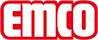 emco Bauemco TWINGUARD mit Nylonflor (NF) 18 NFTyp18 NFBelastungstarkTrägerprofilNylonflor-Gummica. Höhe (mm)18TrittflächeWiderstandsfähige Streifen aus Nylonflor-Gummi kombiniert mit Aluminium-Kratzprofilen. Kratzprofile optional aus Messing oder eloxiert lieferbar.Standard Profilabstand ca. (mm)0 mm, geschlossenes SystemFarbenGrauSchwarzZebraVerbindungHochfestigkeitsdrähteAbmessungenMattenbreite:.........................mm (Stablänge)Mattentiefe:.........................mm (Gehrichtung)Kontaktemco Bautechnik GmbH · Breslauer Straße 34 - 38 · 49808 Lingen (Ems) · Telefon: 0591/9140-500 · Telefax: 0591/9140-852 · e-mail: bau@emco.de · www.emco-bau.com